Ініціатор: депутати обласної ради                                                       ПРОЄКТАвтор: виконавчий апарат обласної ради                               № 484 ПР/01-16 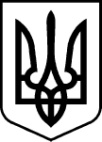 закарпатська обласна радаДевʼята сесія VIІI скликанняР І Ш Е Н Н Я          2023				Ужгород 					№ Про Звернення Закарпатської обласної ради щодо необхідності внесення змін  до постанови Кабінету Міністрів України від 2 серпня 2022 року № 856 «Деякі питання забезпечення приватним акціонерним товариством «Українська фінансова житлова компанія» доступного іпотечного кредитування громадян України» Відповідно до частини 1 статті 59 Закону України «Про місцеве самоврядування в Україні» обласна рада в и р і ш и л а:Схвалити текст Звернення до Кабінету Міністрів України, Національного банку України та ПрАТ «Українська фінансова житлова компанія» щодо необхідності внесення змін до постанови Кабінету Міністрів України від 2 серпня 2022 року № 856 «Деякі питання забезпечення приватним акціонерним товариством «Українська фінансова житлова компанія» доступного іпотечного кредитування громадян України» (текст Звернення додається).Доручити голові обласної ради підписати зазначене Звернення від імені депутатів обласної ради. Надіслати Звернення до Кабінету Міністрів України, Національного банку України та ПрАТ «Українська фінансова житлова компанія».4. Контроль за виконанням цього рішення покласти на профільні постійні комісії обласної ради.Кабінет Міністрів УкраїниНаціональний банк України Українська фінансова житлова компаніяЗ В Е Р Н Е Н Н ЯПостановою Кабінету Міністрів України від 2 серпня 2022 року № 856 затверджено Умови забезпечення приватним акціонерним товариством «Українська фінансова житлова компанія» доступного іпотечного кредитування громадян України, які, зокрема, визначають:1. Механізм, критерії та умови забезпечення приватним акціонерним товариством «Українська фінансова житлова компанія» (далі – Укрфінжитло) доступного іпотечного кредитування громадян України;2. Механізм компенсації приватним акціонерним товариством «Українська фінансова житлова компанія» (далі – Укрфінжитло) частини процентної ставки за кредитами, забезпеченими предметом іпотеки.Переконані, що такі механізми кредитування суттєво допоможуть громадянам та їх сім’ям у цей скрутний час.Згідно з абзацом 5 пункту 7 Умов компенсація частини процентної ставки за кредитами надається Укрфінжитлом позичальникам, зазначеним у підпунктах 1 - 4 пункту 3 цих Умов, які отримали у кредитора кредит, забезпечений предметом іпотеки, з метою зниження їх фактичних витрат на сплату базової процентної ставки до рівня 3 відсотків річних. Відповідно до цих Умов на забезпечення доступним іпотечним кредитуванням можуть претендувати громадяни України, які належать до категорії  військовослужбовців Збройних Сил України за контрактом. Таким чином  поза правовим регулюванням вказаної постанови залишаються військові, які не укладали контракт із Збройними Силами України, однак від початку повномасштабного вторгнення та воєнного стану у 2022 році були мобілізовані на схід України для захисту кордонів та цілісності держави.Отже, позичальниками відповідно до підпункту 1 пункту 3 можуть бути тільки військовослужбовці Збройних Сил України за контрактом,  у той же час, коли значна кількість громадян-військових проходили службу не на контрактній основі, а були  добровольцями. Це викликає  додаткові питання та скарги людей, які активно брали участь у захисті країни, але не підпадають під категорії громадян, зазначених у підпунктах 1 - 4 пункту 3 вказаної постанови. У зв’язку із зазначеним вище, ми, депутати Закарпатської обласної ради, просимо Кабінет Міністрів України переглянути постанову від 
2 серпня 2022 року № 856 та врахувати зменшення фактичної базової процентної ставки до рівня 3 відсотків річних для всіх військовослужбовців, на яких поширюється дія Закону України «Про соціальний і правовий захист військовослужбовців та членів їх сімей».Голова обласної ради 						Володимир ЧУБІРКО (за дорученням депутатів Закарпатської обласної ради VІІІ скликання)Голова радиВолодимир ЧУБІРКО